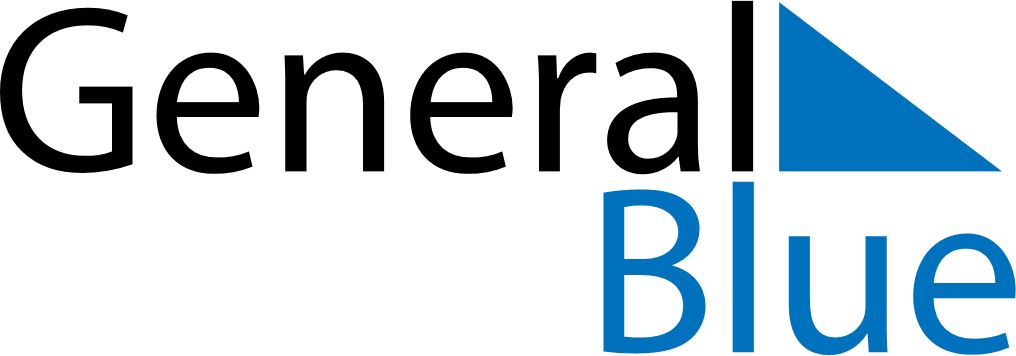 August 2026August 2026August 2026SingaporeSingaporeSUNMONTUEWEDTHUFRISAT123456789101112131415National DayNational Day (substitute day)16171819202122232425262728293031